福祉学習出前講座　実施申込書令和　　年　　月　　日　　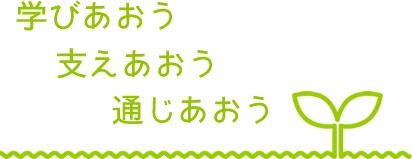 ※押印は省略可です。 　1．実施希望日2．実施希望メニュー（右記のメニューリストよりお選びください）3．詳細福祉学習出前講座メニューリスト※講座メニューについては、変更または休講する場合があります。学校名担当者名連絡先TEL：連絡先FAX：日にち日にち時間第1希望令和　　年　　月　　日（　　）午前 ・ 午後　 　時　　分～　　時　　分（　　分間）第2希望令和　　年　　月　　日（　　）午前 ・ 午後　 　時　　分～　　時　　分（　　分間）メニューリスト講座No実施形態その他実施内容実施形態メニューリスト□講話　□体験□グループワークその他□講話　□体験□グループワークねらい（実施する目的、対象者へ伝えたいこと、期待する効果など）ねらい（実施する目的、対象者へ伝えたいこと、期待する効果など）ねらい（実施する目的、対象者へ伝えたいこと、期待する効果など）対象者対象者対象者□学年全体（　　　　学年　　　クラス　　　　名）　　□PTA・保護者（　　　　名）□学校全体（全校生徒　　　　名）　　　　　　　　　　□その他（　　　　　　　　　　　　　　　）□学年全体（　　　　学年　　　クラス　　　　名）　　□PTA・保護者（　　　　名）□学校全体（全校生徒　　　　名）　　　　　　　　　　□その他（　　　　　　　　　　　　　　　）□学年全体（　　　　学年　　　クラス　　　　名）　　□PTA・保護者（　　　　名）□学校全体（全校生徒　　　　名）　　　　　　　　　　□その他（　　　　　　　　　　　　　　　）会場□体育館　□教室　□校舎外　□その他（　　　　　　　　　　　　　　　　　　　　　　　）□体育館　□教室　□校舎外　□その他（　　　　　　　　　　　　　　　　　　　　　　　）必要物品必要物品必要物品◆学校で用意できる物□パソコン　□スクリーン　□プロジェクター□マイク　□ドラム　□延長コード□マット　□カラーコーン　□ポストバー□その他（　　　　　　　　　　　　　　　　　）◆学校で用意できる物□パソコン　□スクリーン　□プロジェクター□マイク　□ドラム　□延長コード□マット　□カラーコーン　□ポストバー□その他（　　　　　　　　　　　　　　　　　）◆社協で用意する物その他No講座名内容時間1福祉ってなんだろう？福祉学習導入の講座です。「ふだんの くらしの しあわせ」について考えます。30分2いろいろな形のコミュニケーションを知ろう点字や手話などについて学び、多様なコミュニケーションの方法を理解します50分3レッツ！アクションわたしたちにできること今の自分たちにできることを考え、実際に取り組むことで、学びがより深いものとなります。要相談4助け・助けられ上手になろう「助け合い」をゲーム感覚で体験する講座です。助け上手、助けられ上手を目指しましょう。50分5自分のケアプランを作ってみよう！年を重ね、もし介護が必要になったら、どんなサービスを使いたいか考えてみましょう。50分6相手の立場で考えよう障がいの有無に関わりなく、安心して暮らすことができる地域の環境づくりを考えるきっかけとして、車いす体験や高齢者疑似体験などのキャップハンディ体験を行います。45分7一人ひとりの違いを知って、認めよう当事者の方による講話を通して、障がいのある方の日頃の暮らしを学びます。45分8障がいがあるってどういうこと？涌谷町障害者自立支援協議会の協力を得て、様々な障がいについてご説明します。50分9わたしのまちのボランティアさん町内で活動するボランティアの方々と交流し、身近な活動について理解します。45分10自分のまちを良くするしくみ児童生徒にも関わる赤い羽根共同募金の仕組みや活用方法をご説明します。30分11やさしい涌谷を考えるバリアフリーやユニバーサルデザインに関する講話などを行います。45分12“もしも”に備えて！わたしにできる防災活動地域の危険箇所を示した防災マップづくりや避難所運営ゲーム（HUG）を行います。50分13思いやりのオレンジの輪を広げよう！認知症サポーター養成講座認知症がどのような病気なのか知り、地域で支えていくために自分たちにできることを考えます。90分